TO ACCESS STUDENT RECORDS IN STUDIO ABROADGo to http://studyabroad.augsburg.edu/In the upper right hand corner there should be this link: LOGIN/REGISTER
Click on this. If you are not already logged into Augnet you will be asked to do so.You should then be directed to a page that looks like this: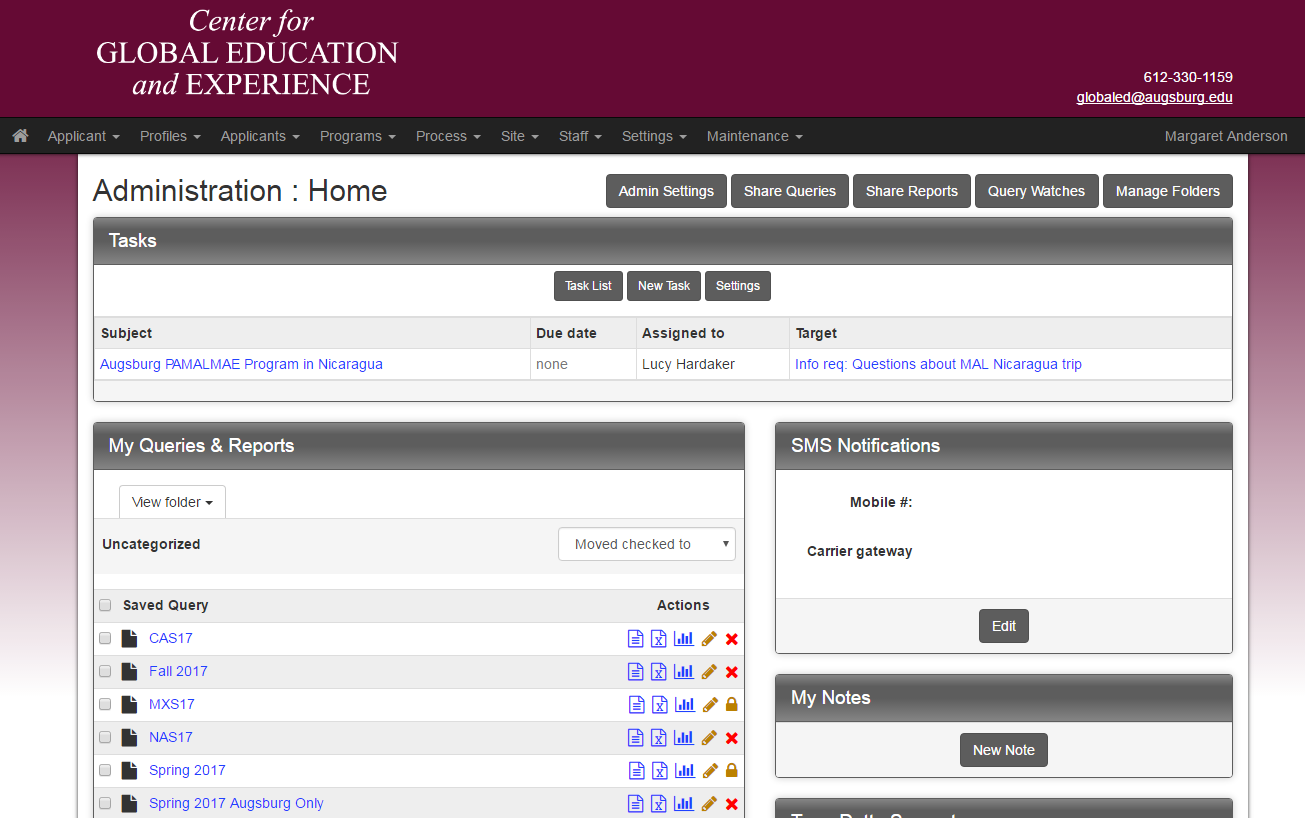 If not, you can click on this icon at the top left of the page: 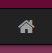 Select "Admin" and you should get the above screen.You won’t see all the queries as on this screen, but should see this option: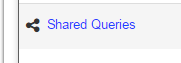 Click on this and you should see: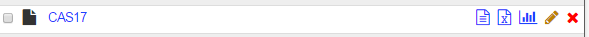 VIEW/PRINT APPLICATIONS
To view and/or print students’ applications, click on:It will show you this screen: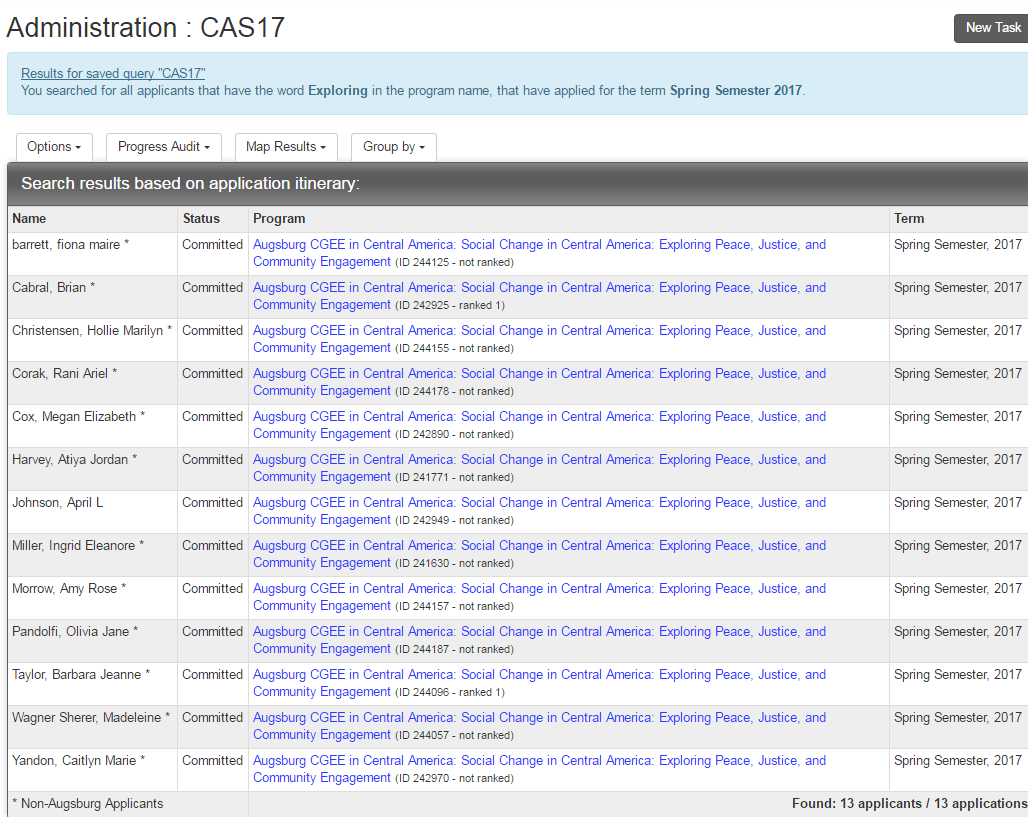 You can select any student by clicking on the hyperlinked program title next to their name.Then you will get this screen: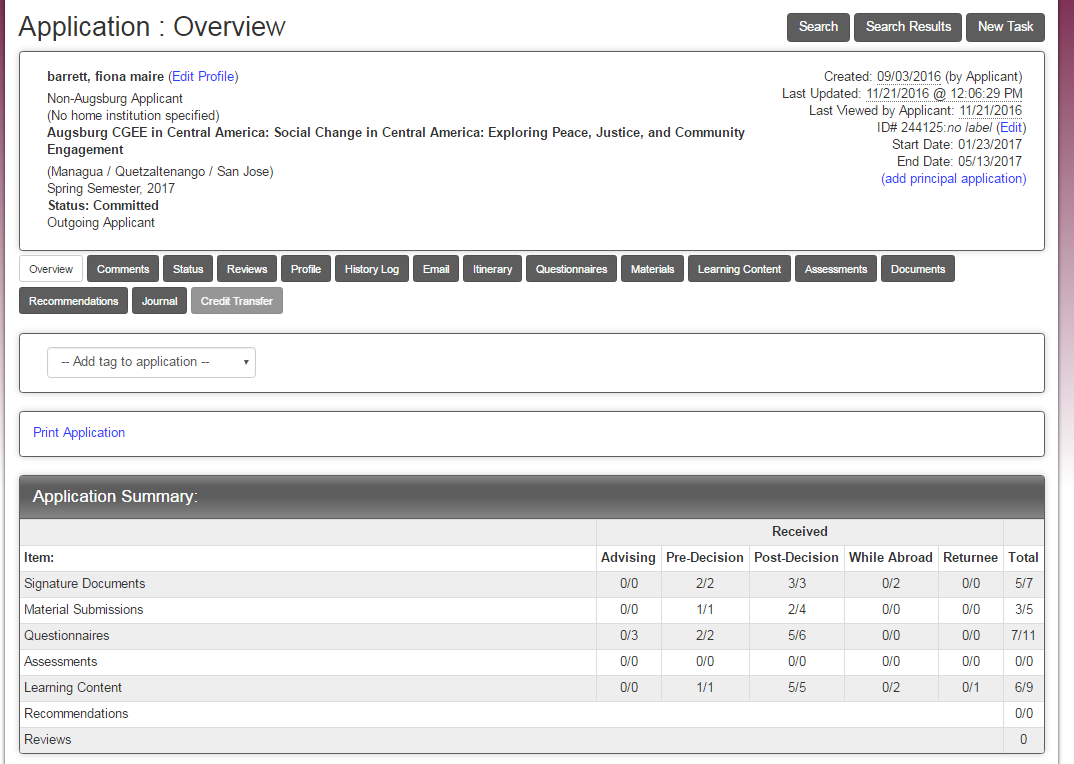 This is a summary of all the information in their application file.If you click on the “Print Application” link you will get a read-out of any information included in their questionnaires.You can either print a paper copy, or if you wish, a PDF copy by changing “Printer Destination” to “Save as PDF.”VIEWING REPORTSTo view registrations, medical forms and internship/fieldwork applications, scroll down on this page, and you will see: 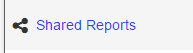 VIEW REGISTRATIONS
You should see: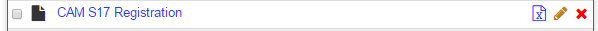 Clicking on this should show you all the students' registrations. Then you will not have to wait for me to send this information to you! It will create a real-time report so any additions since the last time you looked at it will be there.VIEW HEALTH/MEDICAL REPORTSClick on in the following report in the Shared Reports. 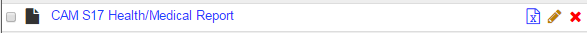 VIEW EMERGENCY CONTACTS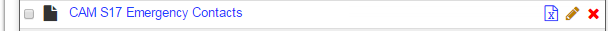 About tripcodes:Each semester I will create the same reports and share them with you. You can tell which semester by the final three digits of the tripcode:  CAS17 = Central America Spring 17Next fall it will be CAF17, then CAS18, etc.